Победа студентов Дубовского педагогического колледжа в региональном конкурсе экологических проектовРешение задач экологического воспитания сегодня является объектом пристального внимания общественности и одним из приоритетных направлений деятельности образовательных учреждений. Последние десятилетия - это период становления экологического образовательного пространства, разработки форм и методов экологического просвещения и воспитания.22 ноября 2016 года в г. Волгограде на базе ГБПОУ «Волгоградский профессиональный техникум кадровых ресурсов» проходил региональный конкурс студенческих исследовательских проектов «Экологическая безопасность моей профессии». На секциях по направлениям: «Социальная сфера, культура и искусство»; «Сельское хозяйство»; «Лёгкая и пищевая промышленность»; «Энергетика, связь и электроника»; «Машиностроение и транспорт»; «Архитектура и строительство» будущие специалисты - обучающиеся колледжей Волгоградской области - представляли экологические проекты, связанные с профессиональной деятельностью.В конкурсе приняли участие и студенты ГБПОУ «Дубовский педагогический колледж». Голенкова Анастасия – будущий учитель начальных классов - представила проект организации внеурочной деятельности младших школьников «Путешествие в страну Экологию», выполненный под руководством преподавателя высшей квалификационной категории Василенко Г.И. Работа получила высокую оценку жюри. Заслуженной наградой для Анастасии стал диплом 3 степени в номинации «Внедрение студенческой инициативы в профессиональную деятельность».Студентка третьего курса специальности Дошкольное образование Кусочкина Дана защищала работу «Экологическая тропа как практико-ориентированнный проект». Данное исследование проводилось под руководством преподавателя высшей квалификационной категории Заболотневой И.Б.  Жури конкурса отметило достоинства проекта - высокий образовательный потенциал и четкое структурирование материалов проведенного исследования. Дана получила диплом 2 степени в номинации «Внедрение студенческой инициативы в профессиональную деятельность».В Дубовском педагогическом колледже традиционно уделяется большое внимание формированию  экологического сознания и экологической культуры будущих специалистов. Студенты в процессе профессиональной подготовки получают опыт разработки и реализации образовательных проектов экологической направленности. Участие в  исследовательской и опытной работе позволит будущим учителям и воспитателям эффективно решать задачи экологического просвещения детей и родителей.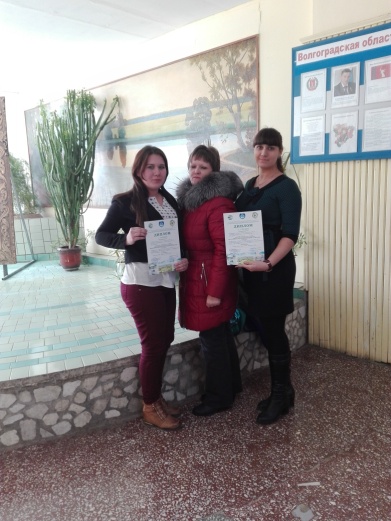 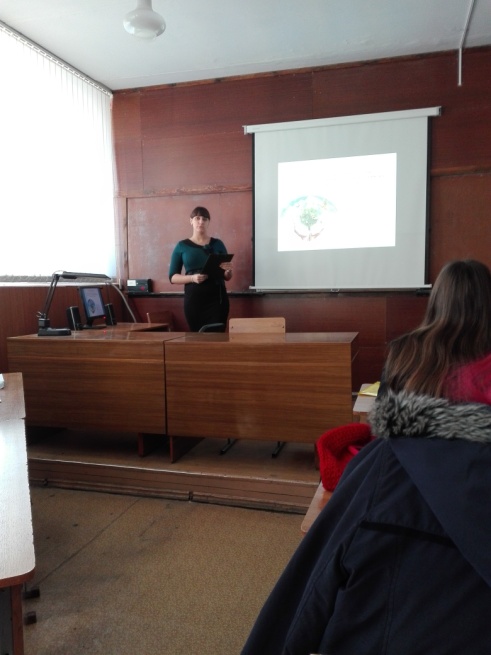 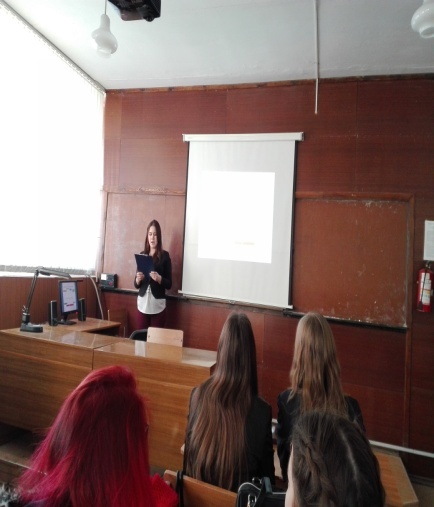 